KẾ HOẠCHTổ chức Hội nghị lấy ý kiến của đoàn viên, thanh niên đối với dự thảo Luật Đất đai (sửa đổi)---------Thực hiện Quyết định số 260/QĐ-UBND ngày 19/01/2023 của Ủy ban nhân dân Thành phố về ban hành Kế hoạch tổ chức lấy ý kiến nhân dân đối với dự thảo Luật Đất đai (sửa đổi) trên địa bàn thành phố Hồ Chí Minh và Công văn số 688/STNMT-PC ngày 07/02/2023 của Sở Tài nguyên và Môi trường về triển khai thực hiện Kế hoạch tổ chức lấy ý kiến Nhân dân đối với dự thảo Luật Đất đai (sửa đổi) trên địa bàn Thành phố Hồ Chí Minh, nhằm phát huy vai trò của đoàn viên, thanh niên Khối Dân - Chính - Đảng Thành phố trong tham gia góp ý xây dựng luật, Ban Thường vụ Đoàn Khối tổ chức Hội nghị lấy ý kiến của đoàn viên, thanh niên đối với dự thảo Luật Đất đai (sửa đổi)”, cụ thể như sau:I. MỤC ĐÍCH, YÊU CẦU:1. Mục đích:- Tuyên truyền những nội dung trọng tâm trong dự thảo Luật Đất đai (sửa đổi) đến đoàn viên, thanh niên Khối Dân – Chính – Đảng Thành phố.- Nâng cao nhận thức, ý thức tuân thủ pháp luật, trách nhiệm của thanh niên, đoàn viên Khối Dân – Chính – Đảng Thành phố trong việc hoàn thiện chính sách, pháp luật về đất đai, phù hợp với thể chế phát triển nền kinh tế thị trường định hướng xã hội chủ nghĩa.- Phát huy vai trò của đội ngũ công chức, viên chức, nghiên cứu viên trẻ trong việc phản biện, góp ý, hoàn thiện dự án Luật Đất đai (sửa đổi) bảo đảm chất lượng, khoa học, khả thi, đồng bộ, hiệu quả; phản ánh được ý kiến, nguyện vọng, vì lợi ích nhân dân và tạo không gian, nguồn lực cho sự phát triển của đất nước nói chung và Thành phố nói riêng.2. Yêu cầu:- Công tác tổ chức chu đáo, đảm bảo chất lượng và tiết kiệm; phát huy tính chủ động, sáng tạo và trách nhiệm của cơ sở Đoàn được phân công đăng cai thực hiện kế hoạch.- Khai thác hiệu quả các công cụ trên mạng xã hội để tiếp cận và tuyên truyền cho đoàn viên, thanh niên góp ý việc sửa đổi Luật Đất đai.II. THỜI GIAN - ĐỊA ĐIỂM – THÀNH PHẦN: 1. Thời gian: 	08g00 đến 11g00 ngày 10/3/2023 (thứ Sáu).2. Địa điểm: 	Hội trường Sở Tài nguyên và Môi trường Thành phố 
(số 63 Lý Tự Trọng, phường Bến Nghé, Quận 1).3. Thành phần: 	Dự kiến 50 đại biểu.3.1. Khách mời:- Đại diện lãnh đạo Ban Công nhân lao động, Ban Tuyên giáo – Đối ngoại, Ban Tổ chức – Kiểm tra Thành Đoàn;- Đại diện Mặt trận Tổ quốc Việt Nam Thành phố Hồ Chí Minh;- Đại diện lãnh đạo Ban Dân vận Đảng uỷ Khối;- Đại diện Đảng ủy – Ban Giám đốc Sở Tài nguyên và Môi trường Thành phố;- Chuyên gia, nhà khoa học trong lĩnh vực môi trường, đô thị: 03 chuyên gia.- Các cơ quan báo chí.3.2. Đoàn Khối:- Ban Thường vụ Đoàn Khối Dân - Chính - Đảng Thành phố;- Đoàn Sở Tài nguyên và Môi trường: 10 đồng chí.- Đoàn Sở Xây dựng, Đoàn Sở Tư pháp, Đoàn Sở Thông tin Truyền thông, Đoàn Viện Nghiên cứu phát triển, Đoàn Sở Tài chính, Đoàn Sở Nông nghiệp và Phát triển nông thôn, Đoàn Sở Kế hoạch và Đầu tư, Đoàn Cục Thuế, Đoàn Sở Quy hoạch – Kiến trúc, Đoàn Đoàn Luật sư Thành phố, Đoàn Viện Kiểm sát nhân dân thành phố, Đoàn Tòa án nhân dân Thành phố, Chi đoàn Cục Thi hành án dân sự Thành phố, Chi đoàn Thanh tra thành phố: 02 đồng chí/đơn vị.III. NỘI DUNG:1. Chương trình Hội nghị:- Tuyên bố lý do, giới thiệu đại biểu.- Phát biểu khai mạc.- Trình bày tóm tắt những điểm mới trong dự thảo Luật Đất đai (sửa đổi) và gợi ý những vấn đề trọng tâm cần lấy ý kiến.- Đại biểu trao đổi, thảo luận.- Tổng kết hội nghị.3. Chủ trì Hội nghị:- Kính mời đại diện Lãnh đạo phòng Pháp chế, Sở Tài nguyên và Môi trường Thành phố;- Thường trực Đoàn Khối Dân - Chính - Đảng Thành phố.- Thường trực Đoàn Sở Tài nguyên và Môi trường Thành phố.4. Gợi ý thảo luận:- Đánh giá hiệu quả công tác triển khai thực hiện, những bất cập, khó khăn, vướng mắc trong quá trình triển khai thực hiện Luật Đất đai 2013 trên địa bàn thành phố Hồ Chí Minh.- Nội dung lấy ý kiến trọng tâm gồm: + Đối với Đoàn Sở Tài nguyên và Môi trường, Đoàn Sở Xây dựng và Đoàn Sở Quy hoạch Kiến trúc tập trung 09 nhóm vấn đề: (1) quy hoạch, kế hoạch sử dụng đất; (2) thu hồi đất và chính sách bồi thường, hỗ trợ, tái định cư; (3) phát triển quỹ đất; (4) giao đất, cho thuê đất, chuyển mục đích sử dụng đất; (5) đăng ký đất đai, cấp giấy chứng nhận và các thủ tục hành chính, dữ liệu, thông tin đất đai: (6) cơ chế, chính sách tài chính, giá đất; (7) chế độ quản lý, sử dụng các loại đất; (8) phân cấp, giám sát, kiểm soát quyền lực; (9) hộ gia đình sử dụng đất.+ Đối với Đoàn cơ sở Khối nội chính, tư pháp tập trung 07 nhóm vấn đề: (1) Các trường hợp thu hồi đất để phát triển kinh tế - xã hội vì lợi ích quốc gia, công cộng; (2) Trình tự, thủ tục thu hồi đất, cấp giấy chứng nhận quyền sử dụng đất, quyền sở hữu nhà ở và tài sản khác gắn liền với đất; (3) Quy định về bồi thường, hỗ trợ, tái định cư; (4) Về mở rộng hạn mức nhận chuyển nhượng quyền sử dụng đất nông nghiệp của hộ gia đình, cá nhân; (5) Về mở rộng đối tượng nhận chuyển nhượng quyền sử dụng đất trồng lúa; (6) Thẩm quyền giải quyết tranh chấp đất đai; (7) Chính sách đất đai đối với đồng bào dân tộc thiểu số.+ Đối với Đoàn cơ sở Khối quản lý nhà nước về kinh tế, tài chính tập trung 08 nhóm vấn đề: (1) Các trường hợp được Nhà nước cho thuê đất trả tiền một lần cho cả thời gian thuê và cho thuê đất trả tiền thuê đất hằng năm; (2) Quy định về bồi thường, hỗ trợ khi nhà nước thu hồi đất; (3) Các trường hợp đấu giá quyền sử dụng đất, đấu thầu dự án có sử dụng đất; (4) Việc sử dụng đất để thực hiện dự án đầu tư thông qua thỏa thuận về quyền sử dụng đất; (5) Việc cho phép chuyển nhượng, thế chấp quyền thuê trong hợp đồng thuê đất trả tiền hàng năm; (6) Nguyên tắc xác định giá đất, bảng giá đất, giá đất cụ thể; (7) Các trường hợp được miễn, giảm tiền sử dụng đất, tiền thuê đất; (8) Chế độ sử dụng đất trong các khu công nghiệp.+ Đối với các chuyên gia, nhà khoa học tập trung 06 nhóm vấn đề: (1) Phạm vi điều chỉnh: (2) Giải thích từ ngữ; (3) Nội dung quy hoạch, kế hoạch sử dụng đất; (4) Việc cho phép chuyển nhượng, thế chấp quyền thuê trong hợp đồng thuê đất trả tiền hằng năm; (5) Chế độ sử dụng đất đa mục đích, đất xây dựng công trình ngầm, trên không; (6) Nguyên tắc xác định giá đất, bảng giá đất, giá đất cụ thể.- Vai trò của tổ chức Đoàn trong việc phản biện, góp ý, hoàn thiện dự án Luật Đất đai (sửa đổi). IV. TỔ CHỨC THỰC HIỆN:1. Văn phòng Đoàn Khối:- Phát hành thư mời và đón tiếp đại biểu lãnh đạo tham dự Hội nghị.- Tuyên truyền nội dung chương trình Hội nghị trên các trang mạng xã hội.- Chuẩn bị tài liệu thông tin báo chí.- Phụ trách thiết kế phông sân khấu Hội nghị với nội dung:2. Đoàn Sở Tài nguyên và Môi trường:- Báo cáo với Đảng ủy Sở Tài nguyên và Môi trường về chương trình và đề xuất các nội dung hỗ trợ, tạo điều kiện. Tham mưu mời lãnh đạo đơn vị tham dự và chủ trì Hội nghị.- Phụ trách cơ sở vật chất tổ chức Hội nghị, hậu cần (hội trường, âm thanh, máy chiếu, nước uống).- Phụ trách liên hệ và mời chuyên gia, nhà khoa học lĩnh vực môi trường - đô thị tham gia Hội nghị.- Tham gia ý kiến chuyên môn đối với nội dung phát biểu tại Hội nghị.- Tổng hợp và chuẩn bị tài liệu Hội nghị.- Phụ trách công tác tổ chức (kịch bản, dẫn chương trình, lễ tân…).- Liên hệ mời công chức, viên chức trẻ trực tiếp phụ trách lĩnh vực môi trường - đô thị ở các quận - huyện và Thành phố Thủ Đức và các đơn vị trực thuộc Sở Tài Nguyên - Môi trường tham gia Hội nghị.- Dự thảo báo cáo kết quả lấy ý kiến theo quy định.4. Các cơ sở Đoàn theo phân công tại mục II.3.2:- Viết bài tham luận hoặc chuẩn bị ý kiến phát biểu tại Hội nghị theo đặt hàng của Ban Tổ chức.- Mời đoàn viên đang phụ trách hoặc có quan tâm, nghiên cứu lĩnh vực quản lý đất đai tham dự Hội nghị. Mỗi đại biểu tham gia đều phải chuẩn bị ít nhất 01 ý kiến phát biểu tại hội nghị.- Lan tỏa và giới thiệu nội dung chương trình trên trang thông tin điện tử của cơ sở Đoàn.Ban Thường vụ Đoàn Khối đề nghị các cơ sở Đoàn được phân công tham gia tốt Hội nghị.THÀNH ĐOÀN TP. HỒ CHÍ MINHBCH ĐOÀN KHỐI DÂN - CHÍNH - ĐẢNG TP***Số: 39-KH/ĐTNĐOÀN TNCS HỒ CHÍ MINHTP. Hồ Chí Minh, ngày 16 tháng 02 năm 2023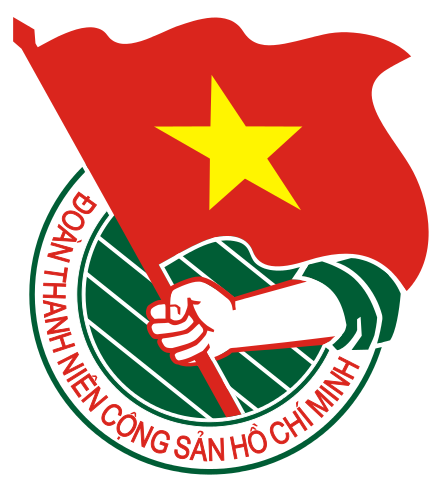 KHỐI DÂN - CHÍNH - ĐẢNG THÀNH PHỐHỘI NGHỊLẤY Ý KIẾN CỦA ĐOÀN VIÊN, THANH NIÊN 
ĐỐI VỚI DỰ THẢO LUẬT ĐẤT ĐAI (SỬA ĐỔI)(Đơn vị thực hiện: Đoàn Sở Tài nguyên và Môi trường Thành phố)Thành phố Hồ Chí Minh, ngày 10 tháng 3 năm 2023Nơi nhận:- Thành Đoàn: Đ/c Thường trực phụ trách, Ban TC-KT, UBKT, Ban CNLĐ, Ban MT-ANQP-ĐBDC;- Đảng uỷ Khối: Thường trực, Ban Dân vận, UBKT;- Đảng ủy Sở Tài Nguyên - Môi trường;- Các cơ sở Đoàn được phân công;- Lưu: VP.TM. BAN THƯỜNG VỤ ĐOÀN KHỐI PHÓ BÍ THƯNguyễn Trường Giang